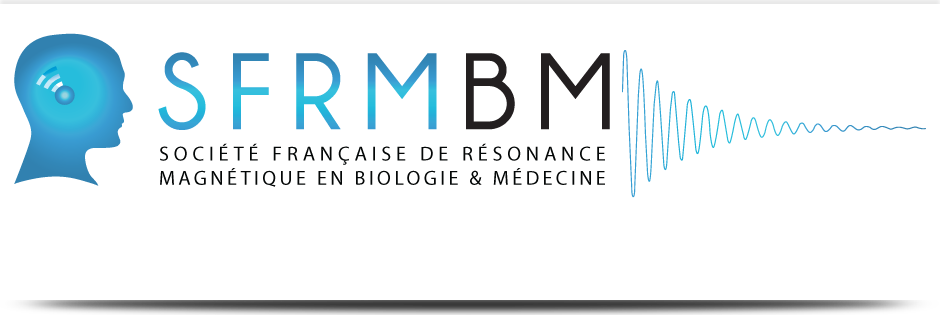 BULLETIN D’INSCRIPTION A LA SFRMBM M. Mme. Nom : _____________________________ Prénom : ___________________ Adresse professionnelle : ______________________________________________________  	______________________________________________________  	______________________________________________________  	Ville : ______________________Code postal :________________  	      Pays : __________________________________ Téléphone : ____________________________ Courriel : __________________________________________________________________ Formation initiale :  Biologie  Médecine  Physique  Math. Appli  Sciences cognitives  Autre : __________________________________________________  Cochez cette case s’il s’agit d’une première inscription. Statut :    Etudiant (doctorant, post-doctorant, CDD) 	 Permanent (CDI) Coût annuel : Etudiant/CDD : 25 €  	Permanent/CDI: 50 € Modalités de règlement Vous pouvez régler : par chèque, à l’ordre de la SFRMBM, à envoyer au trésorier de l’association à l’adresse ci dessous: Thomas Christen, trésorier de la SFRMBM Grenoble Institut des Neurosciences Bâtiment E. Safra Chemin Fortuné Ferrini 38700 La Tronche par bon de commande, au trésorier de l'association (coordonnées ci-dessus) par virement SEPA : à la SFRMBM IBAN FR28 3000 2026 6900 0011 7207 L95  	Code B.I.C 	CRLYFRPP En cas de virement SEPA, merci d'envoyer un mail au trésorier indiquant le virement effectué (tresorier.e@sfrmbm.fr) 